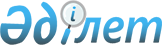 О внесении дополнения в Указ Президента Республики Казахстан от 11 февраля 2002 года N 806
					
			Утративший силу
			
			
		
					Указ Президента Республики Казахстан от 8 мая 2002 года N 868. Утратил силу - Указом Президента РК от 29 августа 2002 г. N 939 ~U020939

      В целях реализации Указа Президента Республики Казахстан от 26 апреля 2002 года N 856 U020856_ "О стратегии Ассамблеи народов Казахстана и положении об Ассамблее народов Казахстана" и улучшения координации действий государственных органов по укреплению межэтнических отношений в рамках единой государственной национальной политики постановляю: 

      1. Структуру Администрации Президента Республики Казахстан, утвержденную Указом Президента Республики Казахстан от 11 февраля 2002 года N 806 U020806_ "О штатной численности и структуре Администрации Президента Республики Казахстан", дополнить строкой следующего содержания: 

      "Отдел по работе с Ассамблеей народов Казахстана". 

      2. Руководителю Администрации Президента Республики Казахстан в десятидневный срок утвердить положение об Отделе по работе с Ассамблеей народов Казахстана и определить его штатную численность.     3. Настоящий Указ вступает в силу со дня подписания.     Президент     Республики Казахстан (Специалисты: Умбетова А.М.,              Мартина Н.А.)      
					© 2012. РГП на ПХВ «Институт законодательства и правовой информации Республики Казахстан» Министерства юстиции Республики Казахстан
				